წყალტუბოს მუნიციპალიტეტის თვითმმართველობის წარმომადგენლობითი და აღმასრულებელი ორგანოების საჯარო მოსამსახურეთა თანამდებობრივი სარგოების განსაზღვრის შესახებ,,ადგილობრივი თვითმმართველობის შესახებ“ საქართველოს ორგანული კანონის 43-ე მუხლის მე-2 პუნქტის,  ,,ნორმატიული აქტების შესახებ“ საქართველოს კანონის 25-ე მუხლის პირველი პუნქტის ,,ბ“ ქვეპუნქტისა  და ,,ავტონომიური რესპუბლიკების ხელისუფლებისა და ადგილობრივი თვითმმართველობის ორგანოების საჯარო მოსამსახურეთა შრომის ანაზღაურების მოწესრიგების თაობაზე“ საქართველოს პრეზიდენტის 2005 წლის 29 აგვისტოს №726 ბრძანებულების  შესაბამისად, წყალტუბოს მუნიციპალიტეტის საკრებულომ დაადგინა: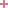 მუხლი 1მუხლი 1მუხლი 1დამტკიცდეს წყალტუბოს მუნიციპალიტეტის თვითმმართველობის წარმომადგენლობითი და აღმასრულებელი ორგანოების საჯარო მოსამსახურეთა თანამდებობრივი სარგოები (დანართი 1  და  დანართი 2).მუხლი 2მუხლი 2მუხლი 2დანართი №1-ით დამტკიცებული თანამდებობრივი სარგოს გაცემა განხორციელდეს 2012 წლის 12 ოქტომბრიდან, ხოლო დანართი №2-ით დამტკიცებული თანამდებობრივი სარგოს გაცემა 2012 წლის 19 ოქტომბრიდან.მუხლი 3მუხლი 3მუხლი 3ძალადაკარგულად გამოცხადდეს ,,წყალტუბოს მუნიციპალიტეტის თვითმმართველობის წარმომადგენლობითი და აღმასრულებელი ორგანოების საჯარო მოსამსახურეთა თანამდებობრივი სარგოების განსაზღვრის შესახებ“ წყალტუბოს მუნიციპალიტეტის საკრებულოს 2012 წლის 24 თებერვლის  №9  დადგენილება (სსმ, 05/03/2012, 010320010.35.122.016104).მუხლი 4მუხლი 4მუხლი 4დადგენილება ამოქმედდეს გამოქვეყნებისთანავე.დანართი 1მუნიციპალიტეტის წარმომადგენლობითი და აღმასრულებელი ორგანოების საჯარო მოსამსახურეთა თანამდებობრივი სარგოებისამხედრო აღრიცხვისა და გაწვევის სამსახურის მოსამსახურეთა თანამდებობრივი სარგოებისახანძრო - სამაშველო სამსახურის მოსამსახურეთა თანამდებობრივი სარგოებიდანართი №2დანართი №2დანართი №2დანართი №2მუნიციპალიტეტის წარმომადგენლობითი და აღმასრულებელი ორგანოების საჯარო მოსამსახურეთა თანამდებობრივი სარგოებისამხედრო აღრიცხვისა და გაწვევის სამსახურის მოსამსახურეთა თანამდებობრივი სარგოებისახანძრო - სამაშველო სამსახურის მოსამსახურეთა თანამდებობრივი სარგოები